Рекомендуемые задания для воспитанников группы раннего возрастаот 2 до 3 лет24 апреля 2020 годаРисованиеТема: «Вот какой у нас мостик»Вызвать интерес к рисованию мостика из 3-4 бревнышекУчить проводить прямые линии рядом с другимиУпражнять в технике рисования кистью.Материал: Листы бумаги светло-зеленого цвета с волнистой полосой синего цвета "речкой".Гуашевые краски – коричневая.Кисть, банка с водой, салфетки.Давай вместе расскажем стихотворение про лошадку:
Я люблю свою лошадку,Причешу ей шерстку гладко.Гребешком приглажу хвостик И верхом поеду в гости.Скажи, как кричит лошадка? А как она цокает копытами, когда скачет?Лошадка очень любит скакать и резвиться. Посмотри, лошадка прискакала к речке. Как ей перебраться на другой берег?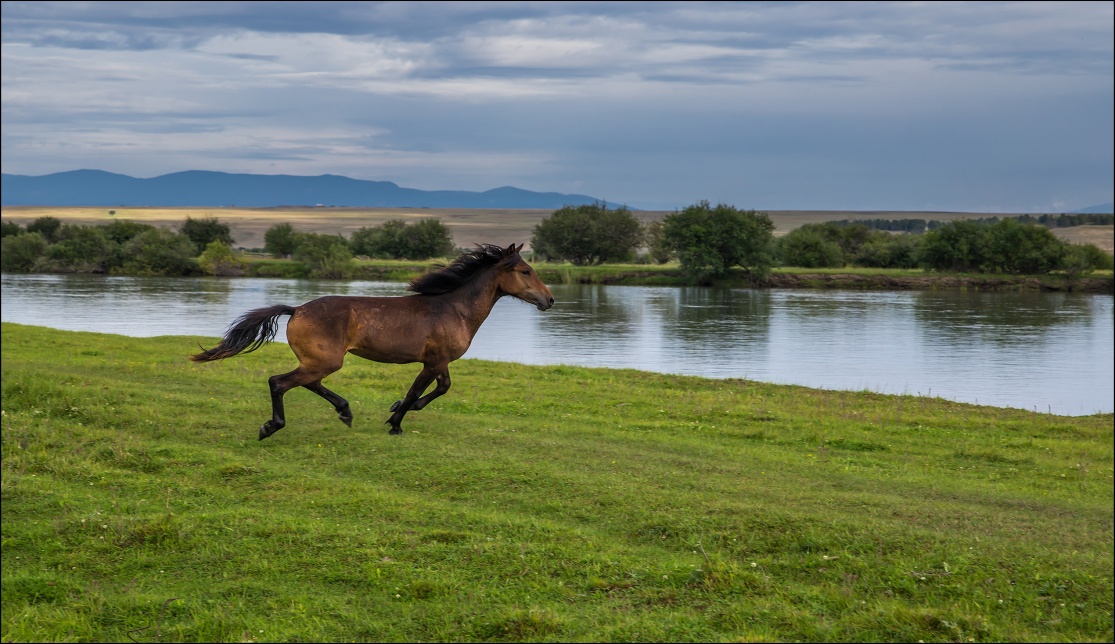 Давай поможем лошадке. Нарисуем для неё мостик через речку.Вот речка (показываем лист бумаги с волнистой линией синего цвета)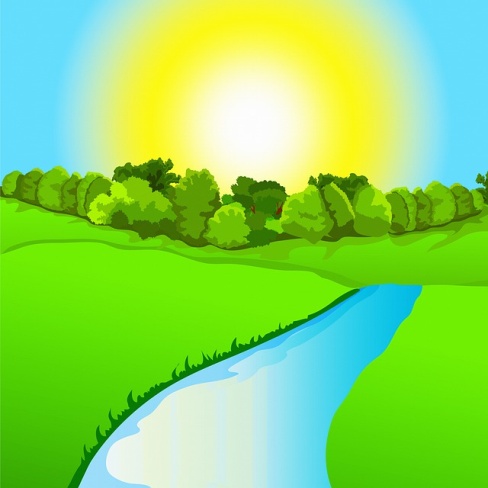 Посмотри, сначала я покажу тебе, как будем рисовать. Рисуем бревнышко – проводим через речку линию. Но наш мостик слишком узкий и лошадка может упасть в речку. Рядом с первым бревнышком рисуем еще одно, чтобы мостик стал шире. Все равно узкий мостик получился. Давай нарисуем еще одно бревнышко - рядышком, чтобы лошадка не упала. И еще одно. А теперь предлагаю нарисовать тебе мостик самому. Вот какой замечательный мостик у тебя получился.Рекомендуемая   дидактическая игра с детьми:«Кто где живет?»Посмотри на картинку. Назови,кто на ней изображен. Соедини пальчиком , кто в каком домике  живет.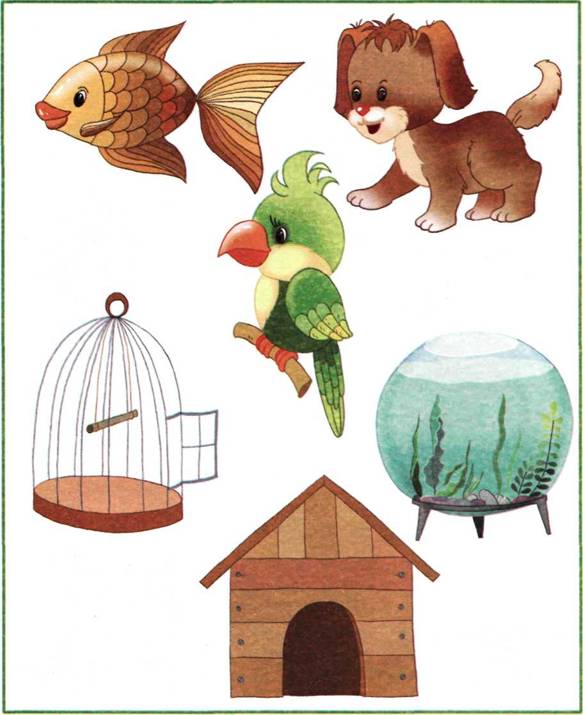 Рекомендуемая для прочтения детям художественная литература:Зинаида Александрова «Вкусная каша»Каша из гречки.
Где варилась?
В печке.Сварилась, упрела,
Чтоб Оленька ела,
Кашу хвалила,
На всех разделила…Досталось по ложке
Гусям на дорожке,
Цыплятам в лукошке,
Синицам в окошке.Хватило по ложке
Собаке и кошке,
И Оля доела
Последние крошки!